FORMULÁRIO DE INSCRIÇÃO – DISCIPLINA ISOLADA ___º SEMESTRE DE 20_____1. Disciplina(s)2. Forma(s) de Pagamento(s) 3. Identificação4. Endereço residencial5. Formação6. Atividade ProfissionalCriciúma, ______ de __________________ de 20____.Assinatura do (a) Aluno (a): ___________________________________________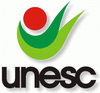 Universidade do Extremo Sul Catarinense - UNESCPró-Reitoria de Pós-Graduação, Pesquisa e Extensão - PROPEXUnidade Acadêmica de Ciências Sociais Aplicadas - UNACSAPrograma de Pós-Graduação em Desenvolvimento Socioeconômico - PPGDS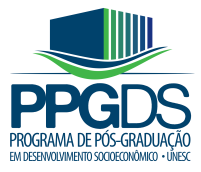 1ª2ªNr. ParcelasPreenchimento da SecretariaDt. VencimentoPreenchimento da SecretariaVlr. ParcelaPreenchimento da SecretariaVlr. TotalPreenchimento da SecretariaNome:Nome:Nome:RG:Órgão Exped.:CPF:Local e Data de Nascimento:Local e Data de Nascimento:Local e Data de Nascimento:Rua/Av.:Rua/Av.:Rua/Av.:Rua/Av.:Nº:Bairro:Bairro:Bairro:Cidade/UF:Cidade/UF:Cidade/UF:CEP:Tel.:Tel.:Cel:Cel:Email:Email:Email:Email:NívelNome do CursoAno deConclusãoInstituiçãoGraduaçãoPós-GraduaçãoInstituição/Empresa:Instituição/Empresa:Instituição/Empresa:Instituição/Empresa:Instituição/Empresa:Endereço:Endereço:Endereço:Endereço:Endereço:Tel: Tel: Cidade/UF:Cidade/UF:Cidade/UF:Cargo/Função:Cargo/Função:Cargo/Função:Cargo/Função:Cargo/Função:Regime de Trabalho:Integral: Integral: Parcial:Nº de Horas:Como ficou sabendo do Mestrado na UNESC?  Como ficou sabendo do Mestrado na UNESC?  Da Secretaria do PPGDS.Conferência dos documentos:Da Secretaria do PPGDS.Conferência dos documentos:(  )Folder     (  ) Indicação de amigo(  )Fotocópia do RG (  )Jornal      (  ) Outros – Qual?(  )Fotocópia do CPF(  )(  )E-mailInternet(  )Fotocópia do Diploma de Graduação ou Declaração de Colação de Grau(  )Rádio(  )Fotocópia do Curriculum Lattes